Review date: April 2020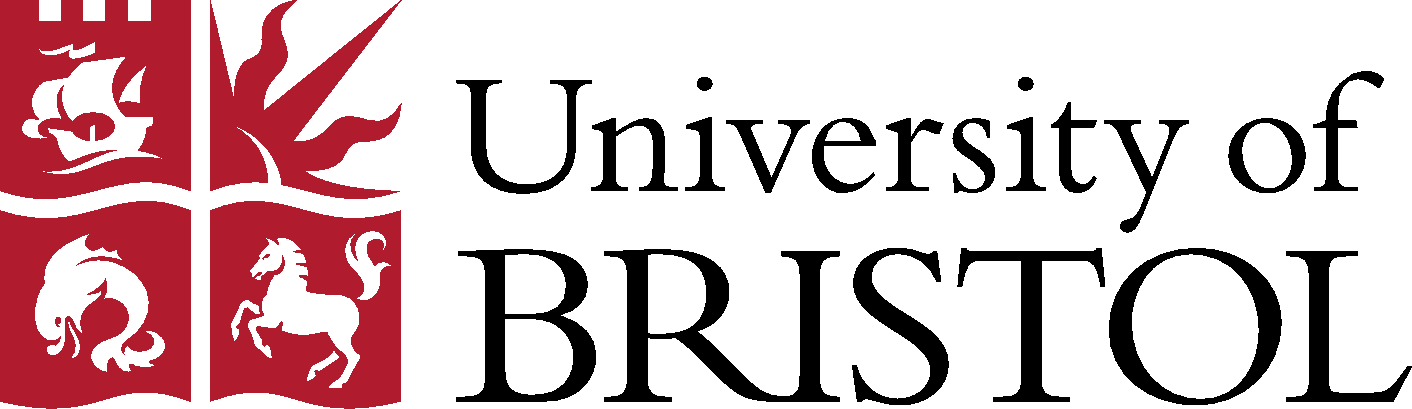 Risk Assessment Risk Assessment Risk Assessment Risk Assessment Risk Assessment Department:  Risk Assessment Completed by:	Date: Department:  Risk Assessment Completed by:	Date: Department:  Risk Assessment Completed by:	Date: Department:  Risk Assessment Completed by:	Date: Department:  Risk Assessment Completed by:	Date: Description and location of HazardWho might be harmedExisting Control MeasuresA.Likely severity of injury (1 to 3)B.Likely Occurrence (1 to 3)Risk Rating(A) x (B)Comments/ActionsScore321Column A: Severity of Injury:Major Injury or death Injury requiring medical treatment Minor or no injury  Column B: Likely Occurrence:Regular exposure of several employees to hazard. Occasional exposure of few employees.Exposure to hazard very rare.